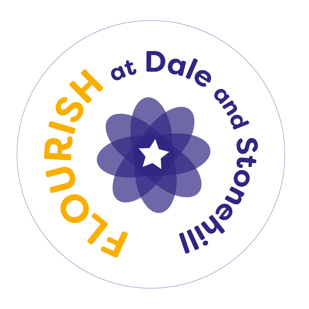 Privacy Notice for GovernorsUnder data protection law, individuals have a right to be informed about how we use any personal data that we hold about them.School Governors provide a vital role within our setting.  They share personal data and, on occasion we share personal data with them so that they can fulfil their obligations.This privacy notice explains how we collect, store and use personal data about individuals who are school governors.The personal data we holdWe process data relating to those we appoint, or otherwise engage as a governor.  This may include processing data about current office holders or retaining data about those individuals who are no longer in role.  Personal data that we may collect, use, store and share (when appropriate) about you may include, but is not restricted to:Contact details and copies of identification documents, including names, addresses, telephone numbers, email addresses, passport and birth certificates, visa details and other contact details;Date of birth, marital status and gender;Next of kin and emergency contact numbers;Appointment information, including copies of right to work documentation, references and other information included in a CV or covering letter or as part of the appointment process;Qualifications and employment records, including work history, job titles, and professional memberships;DBS Certificate number and date of issue, prohibition from teaching and management checks, disqualification from childcare declaration form;Medical questionnaires and, where appropriate, details about an individual’s health;Records of attendance at governing body and sub-committee meetings;Records and outcomes of any disciplinary, complaints and/or grievance procedures or other performance issues;Specimen signatures/signed mandates for delegated financial authority;Photographs and videos of participation in Schools’ activities;CCTV footage captured by the Schools’ CCTV system;Special Category dataSome of the information we hold is what is classed as special category data. Special category data includes any information concerning racial or ethnic origin, political opinions, religious or philosophical beliefs, health, genetic or biometric data, and trade union membership. Where we need to process ‘special category data’ we must fulfil an additional lawfully process, which is detailed belowWhy we use this dataThe purpose of processing this data is to help us run the school and nursery, including to:Enable governors to be paid for any expenses they have incurredEnable appropriate organisational contact (for example, lists of governors for both internal and external use, including publication on the School’s website)Allow for delegated financial authority (for example, cheque signing, bank mandates, contract signing)Facilitate safe appointment of governors as part of our safeguarding obligationsSupport effective assessment and monitoring of governor performanceInform our appointment and retention policiesAssist with management planning and forecasting, research and statistical analysis, including that imposed by law (such as diversity or gender pay gap analysis and taxation records)Arrange travel and accommodation for training courses, meetings, conferences, excursions, trips, visits and toursProvide access to and use of the Schools’ IT systems and to monitor use thereof, in accordance with the Schools’ Acceptable Use PolicyOrder goods and services, including appropriate insurance and professional advice for the SchoolsMaintain relationships with alumni and the Schools’ communityEnsure security of the School site including CCTV in accordance with our CCTV policyOur lawful basis for using this dataWe only collect and use personal information about you when the law allows us to. 
Most commonly, we use it:When you have given us consent to use it in a certain way;To fulfil a contract we have with youTo comply with a legal obligationTo carry out a task in the public interestWe need to protect your vital interests (or someone else’s interests)We have legitimate interests in processing the dataTo process special category data, we need an additional lawful basis
We will process special category data most commonly where:We have your explicit consentThe processing is necessary under social security or social protection lawWe are processing it in the vital interests of an individualWe are providing health care or treatment under the responsibility of a health professionalWhere you have provided us with consent to use your data, you may withdraw this consent at any time. We will make this clear when requesting your consent and explain how you go about withdrawing consent if you wish to do soSome of the reasons listed above for collecting and using personal information about you overlap, and there may be several grounds which justify the school’s use of your data.Where we are processing data on a legal or contractual basis, if you choose not to share this data with us, we may not be able to carry out our obligations under our contractual relationship with you or engage you as a governor.Collecting this informationWhile the majority of information we collect from you is mandatory, there is some information that you can choose whether or not to provide.Whenever we seek to collect information from you, we make it clear whether you must provide this information (and if so, what the possible consequences are of not complying), or whether you have a choice.How we store this dataWe create and maintain a personnel file for each governor in paper and electronic form on the Schools’ server.  The information contained in this file is kept secure and is only used for purposes directly relevant to you holding the position of governor.Once your appointment as a governor has ended, we will retain this file and delete the information in it in accordance with our Retention of Records Policy, a copy of which is available by contacting School Business Manager on 01332 760070.Data sharingWe do not share information about you with any third party, without your consent, unless the law and our policies allow us to do so.Where it is legally required, or necessary (and it complies with data protection law) we may share personal information about you with a number of organisations and agencies that may include (but is not limited to):All relevant local authorities – to meet our legal obligations to share certain information with it, such as safeguarding concerns;The Department for Education;Educators and examining bodies;Our regulator, the Independent Schools Inspectorate;Suppliers and service providers – to enable them to provide the service we have contracted them for;Central and local government;Financial organisations, such as HMRC;Our auditors;Survey and research organisations, including universities;Police forces, courts, tribunals;Other InformationThere is more information about how we manage, store and protect data in the Data Protection Policy on the website. This also includes details about how to access your data, how to contact the Information Commissioner or our Data Protection Officer if you have a query or concern about how data is being used or retained. This notice is based on the Department for Education’s model privacy notice for school governors, amended to reflect the way we use data in this school/trust.